Задания  по истории  для 11 класса на период  дистанционного  обучения с 19.04.-30.04.2020Кризис и распад советского обществаТест по теме:«Перестройка в СССР».1 вариант.1.Высшим органом государственной власти в СССР по новому избирательному закону 1988г. стал:А) Государственный совет                              В) Съезд народных депутатовБ) Государственная дума                                 Г) съезд Коммунистической партии2. Создание СНГ произошло:А) 19 августа 1991г.      В) 4 октября 1993г.           Б) 8 декабря 1991г.             Г) 30 декабря 1993г.. Горбачёв с марта 1990 по декабрь 1991г. занимал пост:А) Председателя Верховного Совета СССР            В) Президента РСФСРБ) Первого секретаря КПСС                                      Г) Президента СССР4. «Гласность» - это:А) обновление марксистско-ленинской идеологииБ) реализация права граждан на получение полной информации и её обсуждениеВ) политика полной свободы словаГ) критика социалистического строя, социалистических ценностей5. Расположите в хронологической последовательности:А) избрание Президента РСФСР                                     Б) создание ГКЧП и арест его членовВ) принятие Декларации о государственном суверенитете РСФСРГ) отставка М.С. Горбачёва                                             В) Беловежские соглашения6. О чём идёт речь?Термин, обозначающий систему международных отношений после Второй мировой войны и до второй половины 1980-х – начала 1990-х г.г., для которой характерны состояния военно-политической конфронтации государств, ведение жёсткой идеологической борьбы, гонка вооружений, применение экономических мер давления, создание военно-стратегических блоков, баз.7. Завершение вывода советских войск из Афганистана:А) 1989г.       Б) 1985г.           В) 1991г.            Г) 1993г.8. Расположите в хронологической последовательности руководство страной:А) К. Черненко          Б) Л. Брежнев          В) М. Горбачёв         Г) Ю. Андропов              Д) Н. Хрущёв9. Укажите верные утверждения:Концепция «нового политического мышления»:А) отказ от вывода о расколе мира на две противоположные системы: социалистическую и капиталистическую и признание мира целостным и неделимымБ) безвозмездная интернациональная помощь международным антиимпериалистическим силамВ) в качестве основного способа решения международных проблем объявляется баланс интересов, а не баланс силГ) признание общечеловеческих ценностей в качестве приоритетныхД) обеспечение безопасности страны посредством наращивания боевой мощи10. О чём идёт речь?Проводилась при огосударствлении предприятий и других объектов госсобственности на основе государственной ценной бумаги целевого назначения с указанной номинальной стоимостью. Правом на бесплатное получение таких неименных чеков были наделены все граждане России. Авторы этой идеи стремились за короткий срок создать слой предпринимателей как главную социальную опору власти.11. Раскройте роль личности в истории: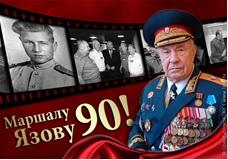 Тест по теме:«Перестройка в СССР».2 вариант.1. Что из перечисленного можно определить, как причину перестройки? А) обострение отношений с США в начале 80-х гг.                  Б) успехи социальной политики в СССР
В) гонка вооружений подрывала экономику СССР                   Г) экономический кризис 1986года2. Какие реформы политической системы относятся к периоду перестройки? А) созыв съезда народных депутатов СССР                              Б) образование Государственной Думы
В) введение поста Президента в стране                                      Г) отмена 6-й статьи Конституции 3. Найдите правильное высказывание: А) политические реформы в СССР привели к росту авторитета КПСС
Б) в результате политических реформ КПСС потеряла монополию власти
В) итогом политических реформ в СССР стало увеличение числа членов КПСС 4. Какая из советских республик первой заявила о своём суверенитете? А) Литва                      Б) Эстония                               В) Украина                     Г) Грузия.5. Когда произошёл взрыв на Чернобыльской АЭС? А) 1985 г.                    Б) 1986 г.                                  В) 1988 г.6. М.С. Горбачёв был избран Президентом СССР: А) всенародным голосованием                                  Б) съездом народных депутатов
В) Пленумом ЦК КПСС                                             Г) Государственной Думой7. Понятие «новое политическое мышление», появившееся в период перестройки, означает А) использование военной силы в решении спорных вопросов
Б) свёртывание торговых отношений со странами Запада
В) восстановление «железного занавеса» 
Г) нормализация отношений Восток-Запад через разоружение.8. Установите соответствие между фамилиями руководителей СССР и периодами их пребывания у власти     ФАМИЛИИ                                        ПЕРИОДЫ А) Н.С. Хрущёв                                 1) 1982-1984гг.
Б) М.С. Горбачёв                               2) 1964-1982гг.
В) Л.И. Брежнев                                 3) 1953-1964гг.
Г) Ю.В. Андропова                            4) 1985-1991гг.9. Установите соответствие между понятиями и периодами, с которыми они связаны     ПОНЯТИЯ                                          ПЕРИОДЫ А) перестройка                                   1) 1945-1953гг.
Б) десталинизация                              2) 1953-1964гг.
В) сталинизм                                       3) 1965-1985гг.
Г) застой                                              4) 1985-1991гг.10. Дайте свою оценку политическим преобразованиям в стране в годы перестройки. 11. Раскройте роль личности в истории: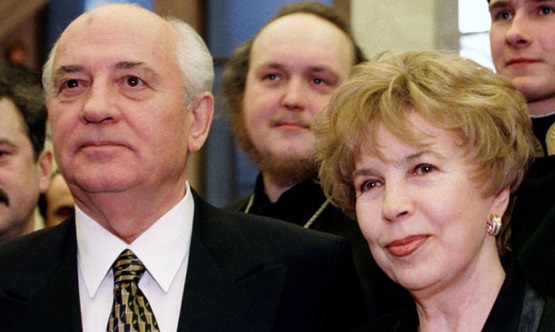 ТемаРаздел, параграф учебникаЗадание.Форма контроля1Политика перестройки в сфере экономики§ 39письменно ответить на вопросы 3,5 2Развитие гласности и демократии в СССР§ 40конспект 3Новое политическое мышление§ 41письменно ответить на вопросы 3,64Кризис и распад советского общества§ 42составить таблицу (см. ниже)5Урок контроля знаний по теме«Перестройка и распад СССР»выполнить оба варианта тестовой работытестовая работа7Курс реформ социально-экономические аспекты.§ 43 письменно ответить на вопросы 2,3,4,8Политическое развитие РФ в начале 1990-х гг. § 44письменно ответить на вопрос 2Причины распада СССР1.2.…1.2.…Этапы распада СССР1.2.…1.2.…Последствия распада СССРположительныеотрицательныеПоследствия распада СССР